                                                         Утвержден                                                         на Совете Кировской                                                       районной организации                                                          Пр. №  12 от 20.02.2023 г.ПЛАН РАБОТЫКировской районной организацииОбщероссийского Профсоюза Образованияна 2023год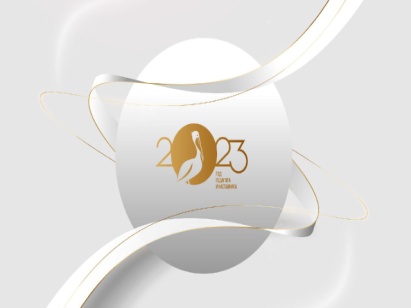                             1. ОРГАНИЗАЦИОННО-УСТАВНАЯ ДЕЯТЕЛЬНОСТЬ                 Вопросы, выносимые на рассмотрение Совета и Президиума                                Кировской районной организации Утверждение Плана работы  на 2023год. , обьявленный Годом Учителя и НаставникаУтверждение финансового отчета за 2022 год. О смете доходов и расходов областного комитета Профсоюза нза 2023г. О публичном отчете за 2022.Утверждение отчетаО статистическом отчете за 2022г. Об итогах правозащитной работы в 2022 году. Об итогах колдоговорной кампании в 2022 году. Об итогах работы по реализации защитных функций по охране труда за 2022., создание безопасных и здоровых условий труда  для работников ОУ. О выполнении Соглашения между Управлением образования города Ростова-на-Дону и районными профсоюзными организациями города в 2022.Подведение итоговО выполнении мероприятий в рамках проведения в 2022 году «Года корпоративной культуры». О итогах оздоровления и отдыха  членов Профсоюза и их семей. Планы на 2023 годИтоги проведения Областной тематической проверки ОУ района по вопросу распределения учебной нагрузки Об опыте работы по мотивации профсоюзного членства и выполнении уставных задач Профсоюза    МБОУ  СОШ № 5Об опыте совместной работы ППО МБ ДОУ № 118 и    администраций ОУ  по                              ФИНАНСОВАЯ ДЕЯТЕЛЬНОСТЬ 1. Утверждение Учетной политики  районной  организации на 2022 год         Срок   декабрь 2022             Отв.     председатель РПО, бухгалтер РПО 2. Утверждение Сметы доходов и расходов  РПО на 2022годОтчет  об исполнении Сметы за 2021 г       Срок  январь-февраль       Отв.  председатель,  бухгалтер РПО3. Составление   финансовой отчетности        Срок   1 полугодие, год        Отв.   бухгалтер РПО4. Своевременное  представление отчетности в   в ФСС, ИФНС, ПФР.       Срок   ежеквартально       Отв. бухгалтер РПО5. Своевременное  перечисление налогов в соответствующие организации      Срок     ежемесячно      Отв. бухгалтер РПО6. Анализ  полноты  сборов и  своевременность перечислений членских профсоюзных взносов первичными профсоюзными организациями района        Срок   по полугодиям       Отв. председатель РП, бухгалтер РПО7.Оказывать  содействие в   осуществление  контроля 	финансово-хозяйственной деятельности районной профсоюзной организации  контрольно-ревизионной комиссией  района      Срок: в течение года     Отв.:  бухгалтер    председатель  КРК  8. Участие  в семинаре  бухгалтеров  РПО  и председателей КРК РПО     Срок   по графику ОК     Отв. бухгалтер РПО. Председатель КРК9. Подготовка и проведение семинара с председателями первичных профсоюзных организаций по вопросу финансового делопроизводства  в целях повышения их  финансовой грамотности      Срок  февраль      Отв. бухгалтер РПО10. Мониторинг заработной платы  работников ОУ района      Срок   по полугодиям      Отв. председатель, бухгалтер РПО11. Провксти проверку   наличия  и исполнения  в ППО ОУ  Положения  о материальной помощи  членам Профсоюза (  в соответствии с Постановлением Президиума  Областного комитета от 11.02.2021 г № 13.2 )   и Положения о  денежном вознаграждении членов Профсоюза        Срок   январь         Отв. председатель, бухгалтер РПО12.. Изучение практики работы первичных организаций Профсоюза по   финансовой работе   ППО  Срок: весь период Отв.: председатель, бухгалтер, Президиум РООПО13 Контроль за правильностью и целесообразностью  расходования профсоюзных средств  ППО. Режим экономии            Срок   в течение ода              Отв.председатель, бухгалтер  14 Проведение семинара  « Финансовая работиа в Профсоюзе.Основные направления .» с использованием материалов, разработанных  гл.бухгалтером Обкома Профсоюза.С участиеа председателей ППО, членов  районной Ревизионной комиссии , члкенов Ревизионной комиссии  ППО ОУ.               Срок: каникулярное врея              Отв. председатель, бухгалтер.                        ИНФОРМАЦИОННАЯ ДЕЯТЕЛЬНОСТЬ	6.1  Своевременное информационное наполнение сайта районной  организации ПрофсоюзаСрок: в течение года Отв.: председатель РПО6.2.  Размещение на сайте  районной профсоюзной  организацииПубличного  отчета  за   2022годСрок до 1 мая 2022 г. Отв. председатель РПО6.3.  Оказание методической и консультационной помощиППО  ОУ по вопросам информационной  работыСрок   в течение  годаОтв.: . Председатель, бухгалтер РПО6.4. Подготовка информационной и методической литературы,  информационных листков по всем направлениям внутрисоюзной работы.Срок: в течение годаОтв.: председатель РПО6.5  Проведение работы   по формированию учета членов  ПрофсоюзаВ системе АИС,, оказание консультационной помощи  первичным профсоюзным  организациямСрок: весь период  Отв. председатель РПО6.6. Продолжить  работу  с председателями  ППО по  вопросу  создания   интернет -представительств (сайтов, страничек на сайте  ОУ )) Срок: в течение года   Отв.: председатель РПО6.7.   Организовать подписку на газету «Мой профсоюз»и другие  профсоюзные издания.срок   по полугодьямОтв.бухгалтер РПО6.8. Информирование  ППО   об изготовления имиджевой продукции с символикой Профсоюза областной организации Профсоюза. Срок: в течение года Отв.: председатель, бухгалтер                                          ДЕЛОПРОИЗВОДСТВО1. Продолжить  учет  жалоб и  обращений  членов Профсоюза Соблюдение  законодательных норм.  Срок  в течение года  , отв председатель РПО2. Оформоение наград  Профсоюза (благодарность и грамота областной организации Профсоюза согласно квоте ОК,  наград районной ппрофсоюзной органищации.Срок  в течение года, отв.Председатель 3. Провести проверку   профсоюзной документации  в ППО ( протоколов заседания Президиума ,  учет  членов Профсоюза, отчетности  ППО)Срок : 2 полугодие 2023отв.председатель	4. Проведение семинара для вновь избранныз председателей ППО  по ведеиию делопроизводства в  ППО, оформлению дркументов для оказания материальной помощи членам профсоюза, премирования, и др. Срок  март 2023   отв. председатель, бухгалтер РПО 	5 Провести фотоконкурс  информационных стендов (уголков)  ППОСрок 2 полугодие 2023Своевременная подготовка годовых тчетов,  отв.председатель6. Разработка  информационных листов по делопроизводству для ППО с образцами документов Срок  в течение года, отв. председатель, бухгалтер РПО7.Своевременная подготовка годовых отчетов о работе районной оргаизации Срок : по плану Обкома ПрофсоюзаОтв.Присяжная Г.П.8. Ведение делопроизводства  РПО в соотсетствии  с требованиями  действующего  законодательстваСрок   в течение года    Отв.бухгалтер РПО ОХРАНА ТРУДА  1. Участие в работе комиссии  по проверке готовности учреждений образования  района   к новому учебному году Срок   август Отв. председатель РПО, председатели ППО2.  Участие в расследовании  несчастных случаев  в организации  Срок   по мере необходимости Отв. председатель Срок по мере необходимости3. Осуществление профсоюзного контроля за прохождением   периодических и  и   предварительных медицинских осмотров работниками  за счет средств    работодателя  Срок   в течение года  Отв. председатели ППОЮ председатель РПО4. Своевременное обеспечение ОУ  нормативными    материалами по вопросам охраны труда  Срок   в  течение года  Отв. председатель РПО5. Мониторинг прохождения курсов по охране труда  ответственных за работу по охране труда  в обраэовательнои учрежденииСрок   ежегодно  Отв. председатель РПО, члены  Президиума РПО,  председатели ППО ОУ6.  Осуществление  профсоюзного контроля за созданием и ФУНКЦИОНИРОВАНИЕМ  СУОТ в учреждениях образования  Срок   в течение года   Отв. внештатный технический инспектор	7. Участие в  областных семинарах  внештатных технических инспекторов  Срок   по графику  ОК  Отв.  вн. технический инспектор8.Участие в   в  областных конкурсах по охране труда  Срок   май  Отв.Президиум РПО, председатели ППО9.  Изучение опыта работы по охране труда  МБ ДОУ 50, заслушать на Президиуме РПОСрок   сентябрьОтв. председатель  ПООПО, председатель ППО,уполномоченный по охране труда10. Продолжить работу по возврату 20%  из средств   ФСС на финансирование Охраны труда Срок   1 полугодие Отв. председатель РПО11. Оказание  консультативно - методической   помощи   ППО по вопросам   охраны труда: заключению соглашений по охране труда, по специальной  оценке   условий труда, по условиям труда,.  проведение семинаров по обучению профактива    по безопасным условиям труда.   Срок   в течение года   Отв. предселатель РПО 12. Участие в проведении совместных проверок с МКУ   «Отдел образования» по вопросу соблюдения работодателями  действующего  законодательства по охране трудаСроук по плану МКУОтв. председатель  районной организации, специалист МКУ                       СОЦИАЛЬНО-ПРАВОВАЯ ЗАЩИТА Правовая :1.Защита социально-трудовых прав и профессирнальгых интересов членов Профсоюза, представительство   в инстанциях различного уровняСрок  регулярно в течение годаОтв.Председатель РПО2. Повыщение правовой грамотнсти профактива:Консультирование, оказание организационно-методической и правовой помощи первичным профсоюзным организациям ОУ, в том числе по применению действующего законодательства в области социально-трудовых прав работников, п Срок  в течение одаОтв. председатель, бухгалтер3.Разработка информационных листов и бюллетеней  по правовой тематике.Обеспечение ОУ  информацией об изменении  действующего законодательстваСрок: весь период 3... Мониторинг наличичия и легетимности по срокам действия коллективных договоров ППО Срок: 1 полугодие 2022 гОтв  председатель  районной организации, председатели ППО4. Участие в проверках  по соблюдению  работодателями  трудового законодательства  ( совместно с социальнвми партнерами )Срок   по плану МКУОтв. председатель5.Анализ выполнения  в 2023 году городского Соглашение между Управлением образования г. Ростова-на-Дону и районными профсоюзными организациями по полугодиям.\\Срок  февраль Отв.председжатель6.Мониторинг  заработной платы  работников образования района Срок  по полугодиямОтв.председатель , члены КРК13 Контроля за правильностью ведения и хранения трудовых книжек работников, за своевременностью внесения в них записей, в том числе при присвоении квалификационных категорий по результатам аттестации работников, сведений о  поощрении работников.Срок ноябрьОтв. председатели  первичных профсоюзных ОУСоциальная:.1 .Оказание материальной помоши нуждающимся членам Профсоюза,  в соответствии с Положением об оказании матенриальной помощи Срок   по мере необходимостиОтв. президиум ППО2.Обеспечение членов Профсоюза  и членов их семей льготными санаторно-курортными   и туристическими путевкамиСрок  в течение годаОтв. председатель РПО3  Обнспечение детей членов Профсоюза Новогодними подарками Срок   декабрьОтв. председателб, бухгалтер РПО4  Поощрение   детей окончивших учебный год  с высокими результатамиСрок  июньОтв. председатель РО, председатели ППО5.Контроль  за своевременным прохождением  медицинского обследования работников  ОУ за счет средст работодателяСрок   ежегодноОтв председатель РПО, председатели ППО6.Денежное поощрение членов Профсоюза   согоасно Положению о премировании  Срок в тнчение годаОтв. председатели ППО7. Оформление наград Профсоюза (благодарность и грамота областной  и районной организации Профсоюза,  «За активную работу» и «За социальное партнерство», за выполнение уставных задач Профсоюза, организацию  и проведение значимых мероприятий ). Срок: весь период (по представлению выписок территориальных организаций Профсоюза и первичных профорганизаций вузов и ссузов8.Обеспечение членов Профсоюза и членов их семей  обследований в медицинских клиниках города  с 50% скидкой, льготными билетами в бассейн, цирк и др. 9. Разработка информационных листков по вопросаи социального характераСрок в течение годаОтв. председатель, бухгалте10.. Участие во Всероссийских и областных профсоюзных акциях. Срок: в течение года  Отв.: председатель, председатель Совета молодых педагогов, специалисты аппарата областной организации 7.Проведение  правовой экспертизы локальных нормативных правовых актовобразовательных учрежденийСрок каникулярное времяОтв.председатель8.Оказание методической и организационной помощи Совету молодых педагогов при МКУ РОО.Отв. председатель РО, председатели ППО9.Участие в областном семинаре внештатного правового инспектора труда.Срок  по плану Обкома профсоюзаОтв. внештатный правовой ин спектор10 Соблюдение установленных законодательством порядков индивидуальных и коллективных трудовых споров, Определение рисков возникновения,  Способствовать устраненню причин, содействовать созданию комфортных условий для работы Срок   по мере необходимостиОтв. председатель РО, администрация ОУ11.Участие   в совместных проверках с  районным и городским органами управления образования  по соблюдению работодателями  трудовогозаконодательства и иных нормативных правовых актов,.содержащих нормы трудового права.11. Проведение региональной тематической проверки  по соблюдению трудового законодательства. «Соблюдение работодателями трудового законодательства по вопросам предоставления гарантий и компенсаций работникам образовательных организаций при определении педагогической нагрузки».Срок  мапрт-апрельОтв.председатель РО, внегтатный правовой инспектор